Отчет об итогах реализации инициативного проекта 1. Наименование инициативного проекта: "Фестиваль уличной культуры и спорта «Тепло» (далее — Проект).Реализация Проекта осуществлена в соответствии с Положением о реализации инициативных проектов в городе Нефтеюганске, утвержденным решением Думы города от 15.02.2021 №915-VI. 2.	Дата начала и окончания реализации инициативного проекта: c 01.07.2023 по 30.09.2023.3.	Сведения о выполненных работах, оказанных услугах в рамках реализации инициативного проекта:Работы проводились подрядной организацией.4. Сведения об имущественном и (или) трудовом участии физических и(или) юридических лиц, индивидуальных предпринимателей: - софинансирование граждан – 10 000,00 руб.;- софинансирование юридических лиц – 20 000 руб.Имущественное участие не заявлено.5. Сведения о финансировании инициативного проекта:  (руб.)Ссылка на видеоролик: https://vk.com/wall-87123922_770?access_key=60d5c23ac13fa109e5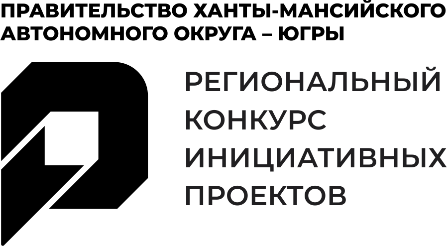 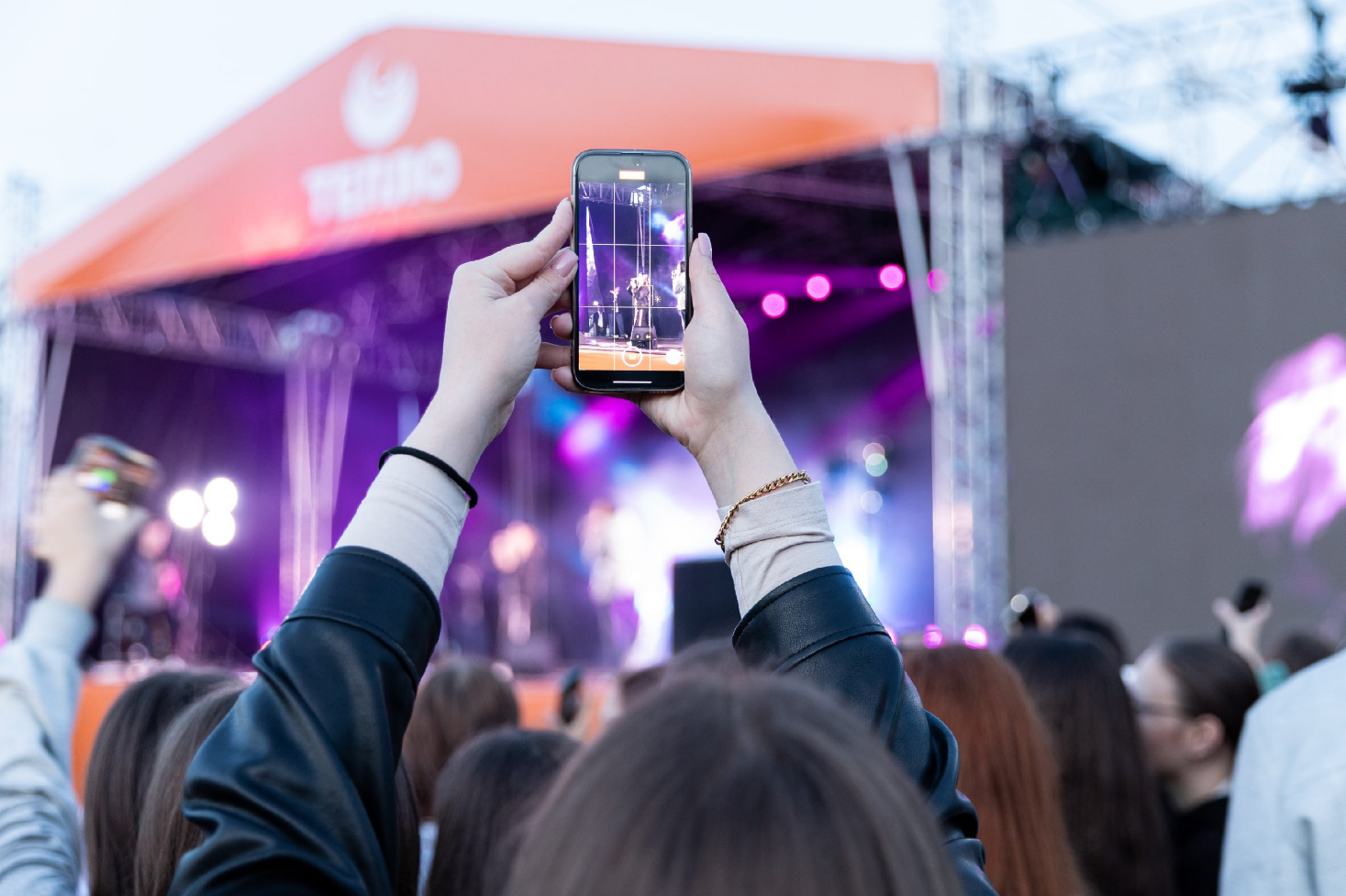 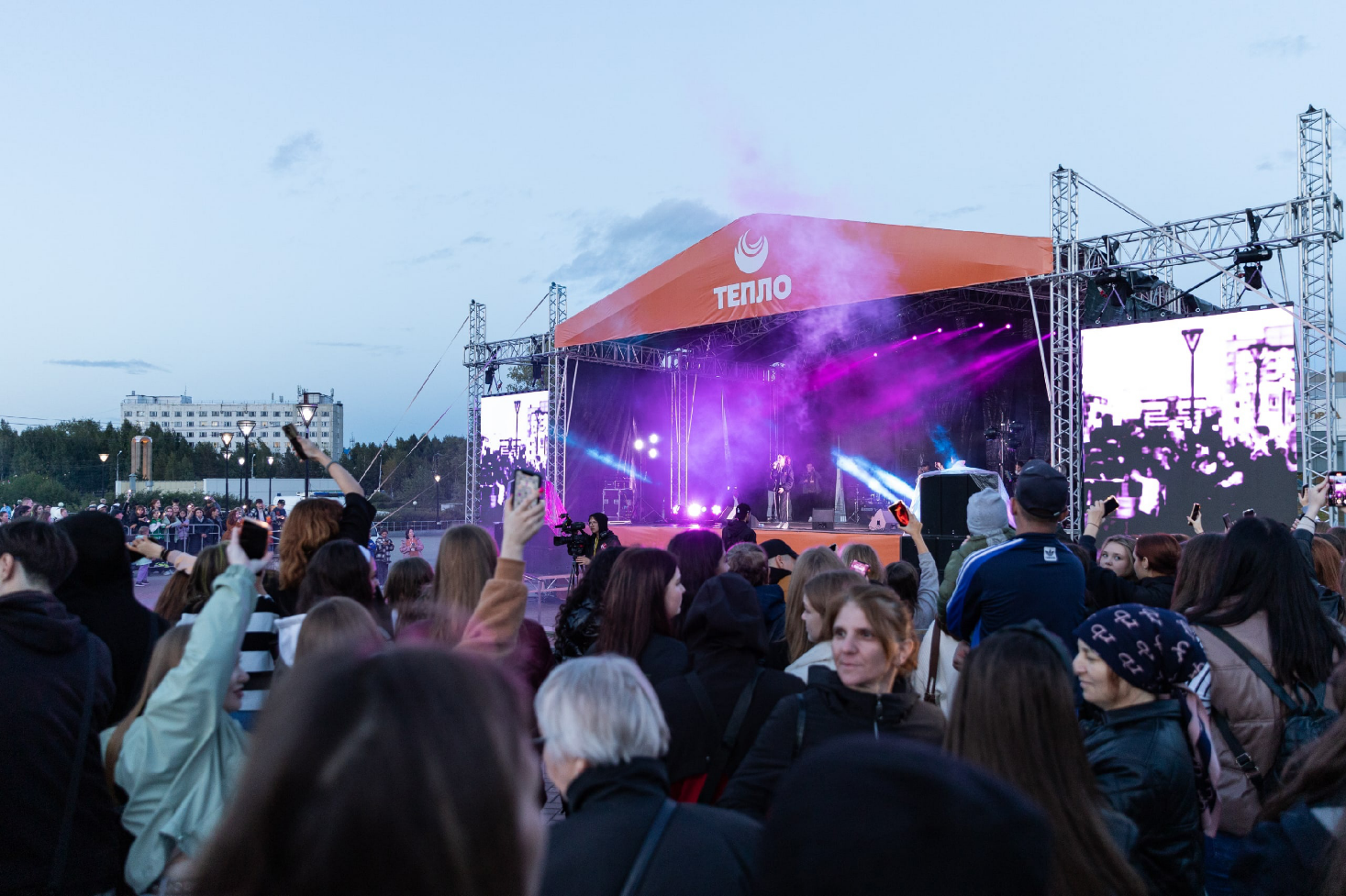 №ПоставщикНаименование договораСуммаПримечание1ООО «Самолет»Оказание услуг по разработке и изготовлению арт-объекта50 000,00Заключен (исполнен)2ООО «Югра Принт»Поставка сувенирной продукции (брендированная продукция с нанесением логотипа для организаторов, волонтеров, участников (поясная сумка, значок, бейсболка)92 500,00Заключен (исполнен)3ООО «Торгово-логистическая компания «ГЕРКУЛЕС»Поставка воды бутилированной 3 600,00Заключен (исполнен)4ИП Арзамасов Владимир ВладимировичПоставка баннера20 000,00Заключен (исполнен)5ИП Егоров Степан АндреевичОказание услуг дизайнера, видеографа, таргетированной рекламы и услуг SMM45 000,00Заключен (исполнен)6ИП Егоров Степан АндреевичПоставка сувенирной продукции ( диплом для участника фестиваля)1 750,00Заключен (исполнен)7ИП Морякова Арина ЮрьевнаОказание услуг по организации фестиваля уличной культуры и спорта «Тепло»2 975 000,00Заключен (исполнен)8ИП Егоров Степан АндреевичПоставка афиши А22 000,00Заключен (исполнен)9ИП Морякова Арина ЮрьевнаПроведение концертной программы вечеринка с DJ250 000,00Заключен (исполнен)Стоимость проекта
всегов том числев том числев том числеЗаключено контрактов на суммуУвеличение стоимости проектаПричины увеличения стоимости проектаСтоимость проекта
всегоБюджет МООкружной бюджетСоф-ние  (населения, юр.лиц, ИП)Заключено контрактов на суммуУвеличение стоимости проектаПричины увеличения стоимости проекта3 439 850,001 001 955,002 407 895,0030 000,003 439 850,000,00Отсутствуют 